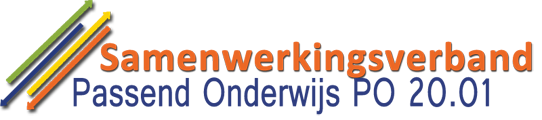 Schoolondersteuningsprofiel Versie 2020 – 2021  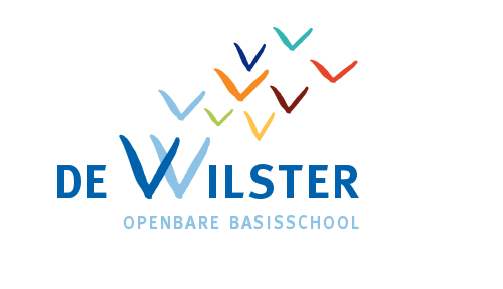               Zuiderstraat 1,               9991 CM Middelstum               Tel: 0595-552442  Vastgesteld op: 01-10-2020             Inhoudsopgave  Pagina Inleiding 3 1. Algemene gegevens van de school 5 2. Missie en Visie van de school 5  3. Basis- en extra ondersteuning binnen Stichting Openbaar Onderwijs Marenland6                4. Welke ondersteuning kan de basisschool bieden? 7 4.1 Kernkwaliteiten samenwerkingsverband 20.017  4.2 Basisondersteuning binnen onze school 7 4.3 Wat biedt school aanvullend op de basisondersteuning? 9  4.4 Hoe ziet de actuele verscheidenheid eruit op de school? 10 5. Extra ondersteuning 11  6. Ambitie van de school 12 Inleiding  In dit Schoolondersteuningsprofiel (SOP) geeft onze school aan hoe de ondersteuning en begeleiding  op de school eruit ziet en welk aanbod van onderwijs gebaseerd op de formulering basisondersteuning , aanbod voor ondersteuning en extra ondersteuning die aan leerlingen bij ons op school geboden kan worden. Aangaande het SOP staat in het (vernieuwde) Ondersteuningsplan van het SWV PO 20.01 (2018) het volgende omschreven:  De basisondersteuning is het door de gezamenlijke schoolbesturen afgesproken niveau van ondersteuning dat beschikbaar is voor iedere leerling op alle scholen in het samenwerkingsverband. Het gaat daarbij om het geheel van preventieve en licht curatieve interventies die de school binnen haar onderwijsstructuur planmatig en op een overeengekomen kwaliteitsniveau, eventueel met samenwerkende ketenpartners, uitvoert. Deze interventies organiseren de scholen zelf met de hen daartoe beschikbaar gestelde middelen. Dit betekent dat de basisondersteuning structureel beschikbaar is voor of binnen de basisschool; deze staat per school concreet uitgewerkt in het schoolondersteuningsprofiel (SOP). Er wordt voor deze interventies dus geen toewijzende verklaring afgegeven die recht geeft op extra ondersteuning door het samenwerkingsverband. De vastgestelde basisondersteuning van het samenwerkingsverband is gebaseerd op 13 kernkwaliteiten die voortkomen uit de vier elementen van basisondersteuning uit het Referentiekader (2013) horend bij de wet op Passend Onderwijs.  Het niveau ligt daarmee boven de inspectienorm (basiskwaliteit, Waarderingskader 2017) en komt overeen met wat 85% van alle kinderen in het basisonderwijs kennen en kunnen.  Een omschrijving van de basis- en extra ondersteuning die een individuele school binnen een samenwerkingsverband kan bieden.  Het geheel van ondersteuningsprofielen moet zorgen voor een dekkend aanbod van onderwijszorg binnen het samenwerkingsverband.  
Hiermee kunnen alle schoolbesturen binnen het samenwerkingsverband een passende plek vinden voor elke leerling en hun zorgplicht waarmaken.  En in de omschrijving van basisondersteuning: 
De door het samenwerkingsverband vastgestelde omschrijving van de basisondersteuning en de eventueel extra ondersteuning die een individuele school – eventueel met ketenpartners – biedt. Kortom: in het SOP komt de stand van zaken rondom de basisondersteuning en de basiskwaliteit van de scholen (gebruik: checklist) en de extra ondersteuning die de school biedt. En wenselijk: de ambities van de school omtrent het bieden van extra ondersteuning Wettelijk kader  Wettelijk is vastgesteld dat het schoolondersteuningsprofiel een document is, waarin de school de taken, de verantwoordelijkheden en de werkwijze ten aanzien van Passend Onderwijs vastlegt. In dit document beschrijft de school de basisondersteuning, de  extra ondersteuning de school biedt of wil gaan bieden. Als slot beschrijft de school de ambities die er zijn rond Passend Onderwijs. Het schoolondersteuningsprofiel:  • is gerelateerd aan het schoolplan en de schoolgids • is een verantwoordelijkheid van het bevoegd gezag van de school  • wordt geschreven door de directie van de school  • wordt tenminste eenmaal per jaar vastgesteld  • wordt ter advies voorgelegd aan de medezeggenschapsraad  Samenwerkingsverband 20.01 Onze school maakt deel uit van het provinciaal samenwerkingsverband Passend Onderwijs  (SWV 20.01). In dit regionaal samenwerkingsverband is een dekkend aanbod onderwijsondersteuning aanwezig. Alle informatie over het samenwerkingsverband 20.01 vindt u op de website: www.passendonderwijsgroningen.nl Pagina-einde Algemene gegevens van de school Naam van de school : OJS de Wilster Bezoekadres : Zuiderstraat 1 Postcode : 9991 CM Plaats : Middelstum Brinnummer : 08UD Directeur : Els Stoepker Intern Begeleider : Liesbeth Melles Samenwerkingsverband : 20.01 Aantal kinderen 01-10-2019: 116 Missie & Visie van de school Ojs de Wilster, eigen-wijs de wereld in    Ojs de Wilster is de openbare jenaplanbasisschool in Middelstum. Ieder kind is er welkom. Wij leren door denken, doen en ervaren. Zo gaat de leerstof leven.  Op de Wilster werken we gericht aan de basisleerstof en sluiten we aan bij de mogelijkheden en talenten van ieder kind. Daarnaast sturen we aan op het verwerven van diverse vaardigheden zoals kritisch denken, samenwerken en creatief zijn. Hoe we aan de leerstof werken? We willen dat de leerstof bij kinderen gaat leven en betekenis krijgt. Daarom werken we in thema’s en bieden we de vakken in samenhang aan. Daarnaast leren we door te denken, te doen en te ervaren. Dat zie je terug in de diversiteit aan werkvormen en activiteiten. Om leren nog betekenisvoller en avontuurlijker te maken verbinden we binnenschools leren met buitenschools leren. We zijn dan ook regelmatig op pad om te leren van onze omgeving.  Wij leren onszelf goed kennen . Zo leren we gerichter en ontdekken we wat we leuk vinden  Op de Wilster betrekken we kinderen bij hun eigen ontwikkeling door ze te laten meedenken over wat en hoe ze willen leren. Dat begint al bij de kleuters door ze uit opdrachten te laten kiezen, maar ook door een eigen invulling te geven aan de uitvoering ervan. Oudere kinderen gaan met eigen leerdoelen en opdrachten aan de slag. Onze leerkrachten volgen hun ontwikkeling nauwgezet en coachen hen: “Wat heb je geleerd, wat wil je nog meer leren en hoe kun je dit het beste aanpakken?” In hun portfolio verzamelen kinderen werk waar ze trots op zijn, zodat ze ook letterlijk hun ontwikkeling zien. Kinderen in de bovenbouw nemen deel aan de voortgangsgesprekken met hun ouders. Door op deze manier te leren, werken kinderen gerichter aan verbeterpunten en ontdekken ze wat ze leuk vinden.   Wij leren samen.  Zo leren we van elkaar  Op de Wilster hangt een fijne sfeer. Dat komt omdat we kinderen gelijkwaardig en positief benaderen, en samen met hen afspraken maken over hoe we omgaan met elkaar. Een goede sfeer is belangrijk om (samen) te kunnen leren. Samen leren is kenmerkend voor de Wilster. Voor het aanleren van samenwerkingsvaardigheden, werken we door de hele school heen met verschillende coöperatieve werkvormen. Bijzonder is dat kinderen door samenwerking gebruikmaken van elkaars talenten en van elkaar leren. Waar het kan zetten we talenten van kinderen ook in andere situaties in, om ze te laten ervaren dat ze daarmee iets voor een ander kunnen betekenen.   Wij leren met en van ouders. Zo bereiken we meer.  Op de Wilster werken we samen met ouders aan de ontwikkeling van kinderen. Om met elkaar kennis te maken en verwachtingen naar elkaar uit te spreken, voeren we aan het begin van elk schooljaar een persoonlijk gesprek. Door een tweewekelijkse nieuwsbrief, voortgangsgesprekken en thema-afsluitingen houden we ouders op de hoogte van wat er op school gebeurt. En als ouders ons willen spreken staan onze klassendeuren open. Bijzonder aan de Wilster is de grote ouderbetrokkenheid. Ouders organiseren veel leuke activiteiten of helpen mee in de klas. Omdat we ouders vaak zien en spreken, leren we ook hun talenten kennen. En daar maken we tijdens onze lessen graag gebruik van.   De manier waarop wij leren zorgt ervoor dat kinderen aan het einde van de schoolperiode wijs, zelfbewust en vol zelfvertrouwen verder kunnen.  Eigen-wijs de wereld in, dat is wat ojs de Wilster wil bereiken Basis- en extra ondersteuning binnen Stichting Openbaar Onderwijs Marenland Overeenkomstig het Referentiekader Passend Onderwijs omschrijven we          basisondersteuning als het door het samenwerkingsverband afgesproken geheel van preventieve en lichte  curatieve interventies die de school binnen haar onderwijsstructuur planmatig en op een overeengekomen kwaliteitsniveau, eventueel met samenwerkende ketenpartners, uitvoert. In het ontwikkelperspectief van de leerling staat de onderwijsbehoefte van de leerling beschrijven. De onderwijsbehoefte geeft aan wat hij/zij nodig heeft om te leren en zich te kunnen ontwikkelen binnen onze school. Wij proberen aan deze onderwijsbehoeften tegemoet te komen en bieden daarvoor een bepaalde mate van ondersteuning. Wanneer een kind specifieke onderwijsbehoeften heeft waarin wij niet direct kunnen voorzien, kunnen wij ondersteuning vragen bij het Ondersteuningsteam. De geboden ondersteuning kan praktisch van aard zijn, maar ook intensieve vormen van begeleiding binnen onze school omvatten. Ook een verwijzing naar een andere school behoort tot de mogelijkheden.  Binnen ons samenwerkingsverband Passend Onderwijs zijn afspraken gemaakt over de minimaal te bieden ondersteuning (basisondersteuning) en extra ondersteuning.  Basisondersteuning binnen Passend Onderwijs Groningen: De basisondersteuning geeft aan welke mate van ondersteuning aan kinderen wordt geboden binnen de eigen school. De actuele afspraken over te bieden basisondersteuning zijn als bijlage opgenomen bij het Ondersteuningsplan 2019-2023. (www.passendonderwijsgroningen.nl).  Extra ondersteuning binnen Passend Onderwijs Groningen De extra ondersteuning wordt binnen onze samenwerkingsverband vorm gegeven door middel van arrangementen en worden door de school aangevraagd bij het Regionaal Expertise Team (RET). De arrangementen worden ingezet binnen het regulier basisonderwijs. Arrangementen worden jaarlijks bijgesteld naar aanleiding van evaluatie en behoefte van de scholen.  4. Welke ondersteuning kan de basisschool bieden  4.1 Kernkwaliteiten Samenwerkingsverband 20.01   Hieronder het overzicht ten aanzien van de geboden basisondersteuning binnen de scholen waarover binnen het samenwerkingsverband de afspraken zijn gemaakt. Als algemene voorwaarde wordt gesteld dat de scholen over een basisarrangement van de inspectie beschikken.  4.2 Basisondersteuning binnen onze school  4.2.1 Voldoen we aan de afspraken die gemaakt zijn?  In deze paragraaf geven we aan in welke mate wij voldoen aan de basisondersteuning en hoe wij vorm geven aan de afspraken die gemaakt zijn binnen het samenwerkingsverband 20.01. Jaarlijks voor 1 mei wordt de geboden basisondersteuning door ons geïnventariseerd middels het invullen van de checklist ijkinstrument basisondersteuning. In de bijlage vindt u de laatste bevindingen van onze school.  Als algemene voorwaarde is gesteld dat alle scholen voldoen aan het door de inspectie vastgestelde basisarrangement. Binnen dit arrangement vallen scholen waarvan de inspectie geen tekortkomingen heeft vastgesteld, die noodzaken tot verscherpt toezicht. Voldoet de school niet aan deze algemene voorwaarde, dan voldoet de school ook niet aan de basisondersteuning.  Onze school voldoet wel  / niet aan het door de inspectie vastgestelde basisarrangement.  Laatste inspectiebezoek: 07-01-2014 Arrangement : basisarrangement Provinciale audit: 05-06-2018 ruim voldoende Aandachtspunten audit                      : zie auditrapport Om de basiskwaliteit van basisondersteuning te kunnen vaststellen is criterium eveneens het toezichtskader van de inspectie, met als minimumnorm voor  basiskwaliteit:  Onderwijsproces: Zicht op ontwikkeling en Didactisch handelen zijn tenminste voldoende en niet meer dan één van de andere standaarden is onvoldoende. Schoolklimaat: veiligheid is tenminste voldoende.  Onderwijsresultaten: leerresultaten zijn tenminste voldoende.   
Zicht op Ontwikkeling en Didactisch handelen zijn tenminste  
voldoende en niet meer dan één van de andere standaarden is  
onvoldoende: ja  Schoolklimaat: veiligheid is tenminste voldoende:  ja Onderwijsresultaten: leerresultaten zijn tenminste voldoende: ja De basiskwaliteit van onze school is op orde.  Onze school voldoet op basis van de checklist aan de vastgestelde basisondersteuning (voldoende is ≥80% op de uitgewerkte checklist)  
 X Ja □ Nee  De volgende onderdelen zijn nog in ontwikkeling: Het fine tunen en verder ontwikkelen van het Passend Opbrengstgericht werken / Focus PO KiVa wordt dit schooljaar geïmplementeerd. KiVa is een schoolbreed programma dat de sociale veiligheid versterkt. De gezonde school: we hebben het certificaat welbevinden aangevraagd. De meerbegaafde kinderen krijgen een beredeneerd aanbod. Het volgende ontwikkeltraject wordt ingezet om te voldoen aan de basisondersteuning: Sinds januari 2020  is de Wilster een officieel gecertificeerde Jenaplan school. We werken aan een vernieuwend onderwijs concept. Gedifferentieerd werken hoort bij dit onderwijsconcept.  Het fine tunen en verder ontwikkelen van het Passend Opbrengstgericht werken / Focus PO. Hier worden trainingen en bijeenkomsten voor gevolgd. 4.2.2 Schoolspecifieke uitwerking van de basisondersteuning  In onderstaand overzicht beschrijven wij wat we boven de basisondersteuning  aanvullend aanbieden én hoe we omgaan met arrangementen extra ondersteuning.  • In het kader van preventieve en licht curatieve interventies maken wij gebruik van:  het CITO leerlingvolgsysteem  een kleutervolgsysteem, te weten kleuterleerlijnen Parnassys een handboek ondersteuning en begeleiding binnen het team: hoe te handelen bij situaties die om vroegtijdig ingrijpen vragen  signaleren   • In het kader van ‘aanbod ondersteuning’ hanteren wij de afspraken die staan in het:  Sociaal veiligheidsplan ( KiVa) dyslexieprotocol  protocol medische handelingen  protocol doorstroming protocol meerbegaafdheid Voor de sociaal emotionele ontwikkeling maken we gebruik van Signalering: Kiva Methode: Kiva Methodieken op de vakken technisch lezen, begrijpend lezen, spelling en rekenen  Technisch Lezen: VLL Begrijpend Lezen: Alles in 1/Alles Apart Spelling: Alles in 1/Alles Apart Rekenen en Wiskunde: WIG Daarnaast maken wij gebruik van ICT als ondersteuning van het onderwijsleerproces, middels volgens de programma’s:   Ambrasoft Bouw Software WIG Software Alles in 1 Sprint 4.3 Wat biedt onze school aanvullend op de basisondersteuning?  Naast de vaststaande afspraken zijn er scholen die aanvullend op de basisondersteuning iets extra’s bieden.  Onze school biedt ten aanzien van preventieve interventies, aanbod van ondersteuning, bekwaamheid van leerkrachten, ondersteuningsstructuur of handelingsgericht werken het volgende aanbod aanvullend op de basisondersteuning: Preventieve interventies: Voor de meer begaafde kinderen volgen we de verrijkingsstof uit de methode.  Kinderen die ook hierin niet voldoende uitdaging vinden krijgen wekelijks 90 minuten begeleiding van een leerkracht om zich te bekwamen in het onderzoekend- en ontwerpend leren. ( Bloom’s Taxonomie)  Als de voorsprong van de leerling erg groot wordt kijken we samen met de ouders of er niet beter versneld door de leerstof kan worden gegaan. Hierbij worden alle aspecten meegewogen om tot een goed onderbouwd besluit te komen. De Junior Masterclass van Marenland wordt ingezet voor meerbegaafde kinderen vanaf groep 7. Voor zorgkinderen die werken met een ontwikkelingsperspectief  is er 2 x per week extra ondersteuning door een RT leerkracht die op maandag en woensdagmorgen op school komt. Leerlingen die uitstromen naar het Praktijkonderwijs gaan 1 dag in de week naar de Masterclass Praktijk, aangeboden door Marenland/RET. Daarnaast krijgen kinderen die extra ondersteuning nodig hebben, extra lees/leer momenten buiten de klas met een klassenassistente die op 2 momenten in de week aanwezig is.  4.4 Hoe ziet de schoolpopulatie eruit?  Onlangs heeft het Centraal Bureau voor de Statistiek (CBS) de schoolweging van elke basisschool in Nederland gepubliceerd. Dit gegeven wordt betrokken in het nieuwe onderwijsresultatenmodel voor het basisonderwijs dat de Inspectie van het Onderwijs momenteel ontwikkelt. In het schooljaar 2020-2021 wordt het model ingevoerd. over de schoolweging en het daarbij horende spreidingsgetal een eerste stap. De schoolweging en het spreidingsgetal geven ons namelijk informatie over de opbouw van de leerlingpopulatie en het onderwijs in de school. De schoolweging wordt berekend aan de hand van vijf omgevingskenmerken: het opleidingsniveau van de ouders, het gemiddeld opleidingsniveau van alle moeders op school, het land van herkomst van de ouders, de verblijfsduur van de moeder in Nederland en of de ouders in de schuldsanering zitten. De schoolweging is een gemiddelde dat berekend is op basis van gegevens over alle leerlingen in een school. Deze gegevens kunnen dichter bij elkaar liggen of juist verder van elkaar af. Dit wordt de spreiding genoemd en het spreidingsgetal geeft dan ook de mate aan waarin de leerlingen in een school van elkaar verschillen wat betreft de vier gezinskenmerken. Over het spreidingsgetal kan gezegd worden: hoe lager, hoe kleiner de verschillen en hoe hoger, hoe groter de verschillen. Je zou het ook in termen van homogeen en heterogeen kunnen uitleggen. Is het spreidingsgetal lager, dan is de leerlingpopulatie wat betreft de vier gezinskenmerken homogener dan gemiddeld. Omgekeerd spreek je dan over heterogener dan gemiddeld. De spreiding in een leerlingpopulatie wordt bepaald door factoren als de samenstelling van de bevolking rondom de school, de aantrekkelijkheid en het imago van de school en de aanwezigheid van speciale voorzieningen, zoals taalklassen of hoogbegaafdheidsgroepen. Het spreidingsgetal kan dus het gevolg zijn van onbeïnvloedbare ontwikkelingen in een wijk, maar kan eveneens het gevolg zijn van het gevoerde schoolbeleid. Ook binnen onze scholen bestaat een zekere verscheidenheid als het gaat om leerlingen die iets extra’s vragen. Dat vraagt van de betreffende leerkrachten, maar ook van intern begeleiders een extra inspanning. De vraag is of deze extra inspanning kan en moet worden omgezet in extra ondersteuning. De ondersteuningsmogelijkheden van de school worden in beeld gebracht met het instrument: Ondersteuningsindex (bijlage B). Op deze wijze heeft de school inzicht in de ondersteuningsbehoefte van de leerlingen. Extra Ondersteuning  De definitie van Extra Ondersteuning is dat de onderwijsbehoeften van het kind dermate intensief en complex zijn, dat deze meer dan de (aanvullende) basisondersteuning op een school vragen. Onze school kan voor Extra Ondersteuning een beroep doen op het RET.  Het schoolbestuur biedt Extra Ondersteuning aan in de vorm van zorgvarianten of arrangementen. Deze worden ingezet binnen het regulier onderwijs. De zorgvarianten en arrangementen worden aangevraagd bij het RET en beoordeeld aan de hand van de onderwijsbehoeften van het kind of de groep.  Voor deze leerlingen heeft de school een OntwikkelingsPerspectiefPlan (OPP) opgesteld.  Voor de onderstaande onderwijsbehoeften doen wij een beroep op de arrangementen extra ondersteuning om hierin een passend aanbod te bieden binnen de school: Faalangst, bepaalde gedragsproblemen al dan niet veroorzaakt door specifieke kind problematiek, problematiek thuis die invloed heeft op het functioneren in de groep, Indien sprake is van de volgende onderwijsbehoeften verwijzen wij naar een andere reguliere basisschool of school voor Speciaal (Basis) Onderwijs omdat wij niet in staat zijn om dit met extra ondersteuning binnen de school te bieden: Gedrag: De leerkracht kan niet voldoende aandacht  geven aan de overige kinderen. Wanneer de leerling zichzelf of andere kinderen in gevaar brengt. Niveau: Een leerling met een dermate laag niveau dat er een onevenredig beroep op de beschikbaarheid van de leerkracht wordt gedaan of dat het kind dermate ongelukkig is omdat het een groot verschil ervaart en dit zijn ontwikkeling in gevaar brengt. Zorgplafond groep: Indien het aantal zorgkinderen in een bepaalde groep zo groot wordt dat goede zorg voor de kinderen niet meer gewaarborgd is ondanks extra ondersteuning, nemen we kinderen die worden aangemeld voor zo’n groep niet meer aan. We zullen dan eerst nog kijken binnen de schoolorganisatie of er andere groeperingsmogelijkheden zijn maar als deze mogelijkheid er volgens de schoolleiding niet is dan kunnen de aangemelde kinderen niet binnen onze school geplaatst worden. 6. Ambities van de school  Naast de ondersteuning die we op dit moment bieden, heeft onze school ambities welke we de komende periode willen realiseren.  Onze ambities ten aanzien van het bieden van aanvullende of extra ondersteuning zijn: Er komt een  netwerkaanbod voor onze dyslectische kinderen via het programma Sprint Plus v2. We zetten het interventieprogramma  BOUW in, waarmee leesproblemen bij kinderen waarbij wij een risico zien in groep 2 t/m 4 kunnen worden voorkomen. Voor de kinderen die meer aankunnen ontwikkelen we een extra programma met leerstof die uitdagend en verdiepend is, waarbij ze begeleiding krijgen van een leerkracht. Onze ambities ten aanzien van het bieden van passende ondersteuning waarvoor we nu nog verwijzen naar het Speciaal (Basis) Onderwijs zijn: Scholing van leerkrachten op het gebied van gedrag. Er is een leerkracht aangesteld als veiligheidscoördinator. Zij heeft daarvoor de opleiding veiligheidscoördinator gevolgd. Veiligheid is voor ons de kern waarom het in het passend onderwijs draait. Als je als kind onderwijs krijgt in een omgeving waarin je wordt geaccepteerd en gewaardeerd om wie je bent, krijgt het de mogelijkheid om zich optimaal te ontwikkelen. Als de hele school klapt en blij is als een kind zijn eerste woordjes leest op een weeksluiting/viering   dan hebben wij ons doel bereikt. Onze ambities ten aanzien Passend Opbrengstgericht Werken: Wanneer is onderwijs passend Onderwijs is passend als het voldoende is afgestemd op de behoeften van de kinderen. Om dit waar te nemen, richten we ons  op het resultaat van die afstemming. Dit  doen we  m.b.v. de volgende drie indicatoren: vaardigheidsgroei  leerdoelbeheersing betrokkenheid Visie Onderwijs van nu moet opbrengstgericht én passend zijn. Als alle bovengenoemde indicatoren voldoende  zijn, krijg je het stempel ‘passend’ en dan mogen we  tevreden zijn. We gaan dan door met wat we deden. De genoemde indicatoren zijn toepasbaar op vrijwel elk vak- of vormingsgebied en op alle kinderen. De indicatoren verzamelen we  twee keer per jaar. Passend onderwijs kun je dus aflezen aan drie indicatoren: vaardigheidsgroei, leerdoelbeheersing en betrokkenheid. Passend onderwijs moet op zijn minst tot een gewenste opbrengst leiden. Dit meten we met de indicatoren vaardigheidsgroei en leerdoelbeheersing.                                                                                                                    Betrokkenheid heeft betrekking op het onderwijsproces en geeft informatie over de manier waarop het onderwijs op de onderwijsbehoeften van de kinderen inspeelt. Opbrengsten:                                                                                                                                                                                                 Vaardigheidsgroei                                                                                                                                                                                    Passend onderwijs is mede af te meten aan de vaardigheidsgroei van een leerling. Om voor elke leerling groei te realiseren, bieden we  passend onderwijs. Concreet betekent dit dat we verschillende aanpakken hanteren – basis, verrijkt of intensief – om kinderen zoveel mogelijk op maat te bedienen. Voldoende vaardigheidsgroei kun je op allerlei manieren meten. Het beste doe je dat met behulp van een methode-onafhankelijke toets of met een observatiesysteem.            Leerdoelbeheersing:                                                                                                                                                                            Om vaardigheidsgroei te bereiken, is het nodig dat een leerling de leerdoelen uit een leerlijn beheerst. Daar waar een vaardigheid gaat over ‘het is meer of minder’, gaat een leerdoel over ‘het wordt beheerst, ja of nee’. Een voorbeeld hiervan is het nauwkeurig en snel kunnen lezen van mmkmm-woorden. Onderwijs is passend geweest als een leerling zoveel mogelijk leerdoelen uit een leerlijn beheerst.  Dat gaan we zeker niet met alle kinderen bereiken, maar het is wel het streven.  Als dit ondanks intensieve ondersteuning echt niet lukt, gaan we op zoek naar verdere aanpassingen. Leerdoelbeheersing meet je door te toetsen of te ojserveren of de doelen zijn behaald. Aan de hand van deze gegevens ga je doelen herhalen (of verrijken). De voldoende-norm is hier dat er zoveel mogelijk behaald moet zijn.  Betrokkenheid:                                                                                                                                                                                      We weten dat betrokkenheid, dat gevoed wordt door motivatie, een belangrijke motor is achter een goede leeropbrengst. Dit is ook nodig om bij kinderen de juiste attitude te kweken voor ‘een leven lang leren’.  De meeste kinderen vinden het verwerven van kennis en vaardigheden in het algemeen wel leuk, zeker als je in de basis al een mix aan werkvormen en leermiddelen gebruikt. Je mag verwachten dat onderwijs passend is als een leerling de leerstof niet als te moeilijk, maar ook niet als te gemakkelijk ervaart. Leergemak is noodzakelijk om een leerling de ruimte te geven om te laten zien wat hij kan. Dit is de zone van de voorbije ontwikkeling. Maar het is ook nodig om een leerling de ruimte te geven om nieuwe kennis of vaardigheden op te doen, om die meester te worden. Dit is de zone van de naaste ontwikkeling. Beide leerervaringen zijn essentieel in de opbouw van een gezonde leerhouding.  Inspectie Vanaf 1 augustus 2017 geldt het nieuwe inspectiekader. Leidend in het toezicht is de vraag of de school continu zicht heeft op de ontwikkeling van kinderen. Hierbij staan drie vragen centraal: leren de kinderen genoeg? krijgen de kinderen goed les? krijgen de kinderen les in een veilige omgeving? De vorm van verantwoording maakt niet uit, als je maar kunt uitleggen wat je doet, waarom je dat doet en dit ook kunt laten zien.                                                                                                                                                                                 Het gaat niet om de vorm waarin plannen en administratie gegoten worden, maar om de vraag of kinderen het onderwijs en de ondersteuning krijgen die ze nodig hebben. Wij vinden dat het werken volgens de werkwijze van opbrengstgericht passend onderwijs de mogelijkheid biedt om uitvoering te geven aan de drie hoofdvragen van de inspectie.  Wat is opbrengstgericht passend onderwijs Opbrengstgericht passend onderwijs is: planmatig werken zonder groeps- en, of handelingsplan.  Opbrengstgericht passend onderwijs is niet vrijblijvend in de zin van: ‘groepsplannen en, of handelingsplannen afgeschaft en klaar!’ Plannen worden vervangen door afspraken over interventies op school-, groeps- en leerling-niveau.  Opbrengstgericht passend onderwijs werken wordt mogelijk door in te zoomen van school - naar groepsniveau en door te focussen op halfjaarlijkse interventies. Daarmee wordt een antwoord gegeven op onderliggende oorzaken die bijdragen aan de geringe betekenis die een groepsplan of handelingsplan voor een leerkracht heeft. Hiermee eindigt de spanning tussen het statische van de plannen en de dynamische werkelijkheid en creëren we ruimte voor de aanpassing van lesmethodes en leermiddelen in plaats van de klakkeloze toepassing ervan. Het groepsbeleid wordt op deze manier rechtstreeks verbonden met het schoolbeleid. Er wordt gewerkt met drie instrumenten:  1. Het onderwijsplan.                                                                                                                                                                          In het onderwijsplan staan per vakgebied op maximaal twee A4’tjes afspraken over de opbrengsten die de school nastreeft, de schoolambities, en de manier waarop het onderwijs passend wordt gemaakt op de hele schoolpopulatie. Het onderwijsplan staat vast voor zolang het werkt. Hiermee wordt het dé standaard die voor alle leerkrachten en voor alle groepen geldt. Naast het onderwijsplan wordt er gebruik gemaakt van een tweetal monitors:  2. Het schooloverzicht                                                                                                                                                            In een schooloverzicht worden drie zaken naast elkaar geplaatst: schoolambities, schoolopbrengsten en groepsopbrengsten. Het is van belang dat het maximaal bijdraagt aan de vertaalslag naar de praktijk. Er wordt niet gewerkt met de Cito-niveaus, maar met een 100 puntschaal zodat voor iedereen duidelijk is wat ermee wordt bedoeld en onderling vergelijken mogelijk is.  3. Het groepsoverzicht                                                                                                                                                              Als we alleen naar opbrengstgegevens zouden kijken, doen we kinderen tekort. Daarmee kunnen we niet volledig meten of er sprake is van opbrengstgericht en passend onderwijs. Een leerkracht maakt daarom per halfjaar een groepsoverzicht waarin per leerling de respons op instructie wordt gemeten. Dit bestaat uit: vaardigheidsgroei, leerdoelbeheersing en betrokkenheid. Samen geven ze aan of een leerling opbrengstgericht en passend onderwijs heeft genoten. Bij het hanteren van deze monitors geldt het uitgangspunt: zo min mogelijk administratie, zoveel mogelijk betekenis voor alle leerkrachten. Vier keer per jaar is er een schoolbespreking.                                                                                                                                    Die gaat over de kernactiviteit van de school: het realiseren van opbrengstgericht en passend onderwijs. Het is de schoolleider die langs een aantal vaste structuren het teamleren rondom de interventies organiseert en bewaakt. De drie instrumenten die tijdens de schoolbespreking worden gebruikt, leiden al dan niet tot interventies op school-, groeps- en leerling-niveau. Deze bespreking heeft tot doel om opbrengstgericht en passend onderwijs te realiseren op school-, groeps- en leerling-niveau. Er zijn twee schoolbesprekingen, na de Cito-toetsen. Verder zijn er tussen deze twee besprekingen in, twee korte schoolbesprekingen, die tot doel hebben de afspraken over de interventies te bewaken, eventueel bij te stellen en te voorspellen of de schoolambities zullen, worden gerealiseerd.  De zes uitgangspunten van opbrengstgericht passend onderwijs.        1. Van eind (schoolambitie)naar begin (het onderwijs)  Dit uitgangspunt gaat over de context waarbinnen het onderwijs passend wordt gemaakt. Het eindpunt, de schoolambitie, bepaalt hoe de onderwijsbehoeften eruitzien en deze bepalen op hun beurt weer het onderwijsprogramma. Onderwijsbehoeften volgen uit de persoonskenmerken van een schoolpopulatie, een groep kinderen of een enkele leerling. Je kunt niet spreken van passend onderwijs als er geen doel is dat je nastreeft. 2. Van school naar groep naar leerling  Opbrengstgericht en passend onderwijs start op schoolniveau. Het onderwijsprogramma van de school heeft tot doel om alle kinderen te bedienen. Omdat groepsopbrengsten verschillen, is het zaak om per groep dit programma verder passend te maken. Tot slot gaan we voor individuele kinderen met bijzondere onderwijsbehoeften het onderwijs finetunen. 3. De middenmoot is het vertrekpunt  Passend onderwijs vereist een ankerpunt. Dit is de middenmoot in een schoolpopulatie of in een groep. De middenmoot in de schoolpopulatie is het ankerpunt van de inrichting van het onderwijsprogramma. In een groep is de middenmoot het vertrekpunt van de leerkracht en vormt daarmee de kern van een eventuele aanpassing van het onderwijsprogramma. 4. Overeenkomsten zoeken in onderwijsbehoeften  Onderwijs geven we niet aan individuen, maar aan groepen individuen met gemeenschappelijke kenmerken en onderwijsbehoeften. Leren zien we als een groepsproces waarmee we het leren van elkaar en de coöperatieve vaardigheden van kinderen stimuleren. Groepsgewijs onderwijs zorgt ook voor een gevoel van cohesie. ‘Elk kind is uniek, maar dat betekent niet dat een eigen leerprogramma mogelijk, nodig of zelfs maar wenselijk is.’ Waar het om gaat is dat er voor elke leerling voldoende uit het onderwijs te halen is. 5. Eerst convergent, dan divergent  Het schoolaanbod start altijd met convergente differentiatie. Dit betekent dat een hele groep kinderen tegelijkertijd aan één set doelen werkt en dat er verschillende aanpakken zijn om deze te realiseren: basis, verrijkt en intensief. Convergente differentiatie is met name goed voor kinderen die de basis- of de intensieve aanpak ontvangen. De school is vrij om te bepalen wanneer zij een meer divergent aanbod doet aan de kinderen voor wie (verdergaande) verrijking of intensivering van het onderwijs niet meer afdoende is. Zij kunnen de leerlijn respectievelijk versneld of vertraagd doorlopen. 6. Respons op instructie    Elke leerling, elke groep en de hele schoolpopulatie laat een respons zien op het onderwijsprogramma. We onderscheiden hierin drie onderdelen: de vaardigheidsgroei, de leerdoelbeheersing en de betrokkenheid. Respons op instructie hebben we nodig om te monitoren of er sprake is geweest van opbrengstgericht passend onderwijs. Is de respons voldoende, dan gaan we door met wat we deden. Is de respons onvoldoende, dan gaan we op onderzoek uit en passen we het onderwijs eventueel aan. In de volgorde: eerst de school, dan de groep en dan de leerling. De vier aspecten 13 Kernkwaliteiten van basisondersteuning (samenwerkingsverband 20.01) Preventieve en licht curatieve interventies 1. De leerlingen ontwikkelen zich in een veilige omgeving. 2. Voor leerlingen die structureel een onderwijsaanbod nodig hebben op een ander niveau is een ontwikkelingsperspectiefplan opgesteld.  De onderwijs ondersteuningsstructuur 3. De scholen hebben een effectieve (interne) onderwijs ondersteuningsstructuur. 4. De leerkrachten, ib-ers en directeuren werken continu aan hun handelingsbekwaamheid en competenties. 5. De school organiseert effectief multidisciplinair overleg gericht op de leerlingenondersteuning. 6. De ouders en leerlingen zijn actief betrokken bij het onderwijs. Planmatig werken 7. De school heeft continu zicht op de ontwikkeling van leerlingen. 8. De school werkt opbrengst- en handelingsgericht aan de ontwikkeling van leerlingen. 9. De school voert beleid op het terrein van de leerling ondersteuning.  Kwaliteit van basisondersteuning 10. De school werkt met effectieve methoden en aanpakken. 11. De school evalueert jaarlijks de effectiviteit van de leerling ondersteuning en opbrengsten. 12. De school draagt leerlingen zorgvuldig over. 13. De school heeft jaarlijks haar ondersteuningsprofiel (SOP) vastgesteld. Jaartal Schoolweging Spreidingsgetal 2019 28,5 6,7 Analyse schoolpopulatie: De Wilster laat geen hoge weging zien, dit betekent dat er in verhouding, volgens de inkomensstatistiek, weinig kinderen in een problematische situatie opgroeien. Analyse schoolpopulatie: De Wilster laat geen hoge weging zien, dit betekent dat er in verhouding, volgens de inkomensstatistiek, weinig kinderen in een problematische situatie opgroeien. Analyse schoolpopulatie: De Wilster laat geen hoge weging zien, dit betekent dat er in verhouding, volgens de inkomensstatistiek, weinig kinderen in een problematische situatie opgroeien. 